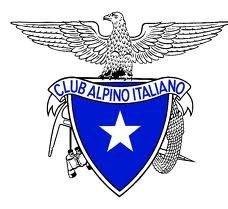 CAI VILLASANTA Sez. A.Oggioni      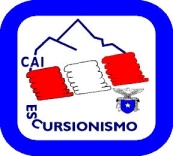        Domenica 24 Settembre 2017            ESCURSIONE in LIGURIA: ALTA VIA BAIA DEL SOLETratto da ALASSIO – CAPO MELE - ANDORA (SV)Percorso escursionistico : da Alassio 6mt. per sentiero Rosmarino – poi strada panoramica  San Bernardo fino ai ruderi della chiesa S. Bernardo (sec.XVI)284mt.– quindi su AltaViaBaiaSole per Poggio Ebrea (sulla segnaletica Brea? qui troviamo un pilone con una Madonnina e area pic-nic) 371mt.– Ciappai 300mt. -  Poggio Balau 312mt.- Colla Micheri 163mt. – Capo Mele 220mt.(semaforo Aeronautica Militare) – Andora 10mt. Dislivello: 400mt. totali (compresi diversi saliscendi) 11km circa                                                        Difficoltà: E/Escursionistico                                                                                                       Tempo totale: 4.00 ore                                                                                                           Segnaletica: Sentiero Rosmarino due rombi rossi pieni             - segnavia  AVBS su fondo giallo /rosso  + rombo vuoto         - linea e punto                                                      QUINDI STIAMO MOLTO ATTENTI!!                                                                                                                Note: il percorso si svolge su sentiero, strada asfaltata e sterrata - sosta pranzo al sacco a Colla Micheri – “tempo” permettendo per chi vuole: bagno! 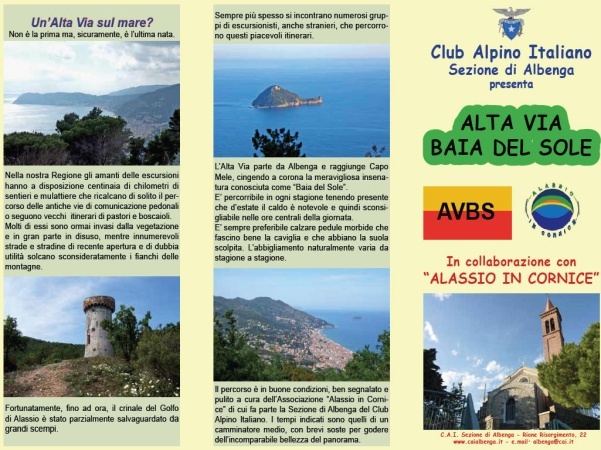  L’ Alta Via sul mare  è stata inaugurata dalla sezione CAI di Albenga in collaborazione con il GR Liguria nel 2013 per celebrare i 150 Anni della fondazione del Club Alpino Italiano. Nella Regione Liguria gli amanti delle escursioni hanno a disposizione centinaia di km di sentieri e mulattiere che ricalcano di solito il percorso delle antiche vie di comunicazione pedonali o seguono vecchi itinerari di pastori e boscaioli. Molti di essi sono ormai invasi dalla vegetazione (piante e arbusti tipici della macchia mediterranea) e in gran parte in disuso, mentre innumerevoli strade e stradine di recente apertura e di dubbia utilità solcano sconsideratamente i fianchi delle montagne. Fortunatamente, fino ad ora, il crinale del Golfo di Alassio è stato parzialmente salvaguardato da grandi scempi. L’Alta Via parte da Albenga e raggiunge Capo Mele, cingendo a corona la meravigliosa insenatura conosciuta come “Baia del Sole”. La nostra escursione prevede il tratto Alassio – Andorra. Itinerario percorribile in ogni periodo dell’anno, cercando di evitare le ore più calde delle giornate estive. Dal mare è possibile salire sul crinale di questi rilievi,molto panoramici e lontani dall’affollamento delle spiagge. Vi sono numerose possibilità di abbandonare il percorso e scendere a valle, quindi, attenzione alla segnaletica.Percorso turistico: da Alassio Via Julia Augusta lungo mare per Laigueglia.                                                              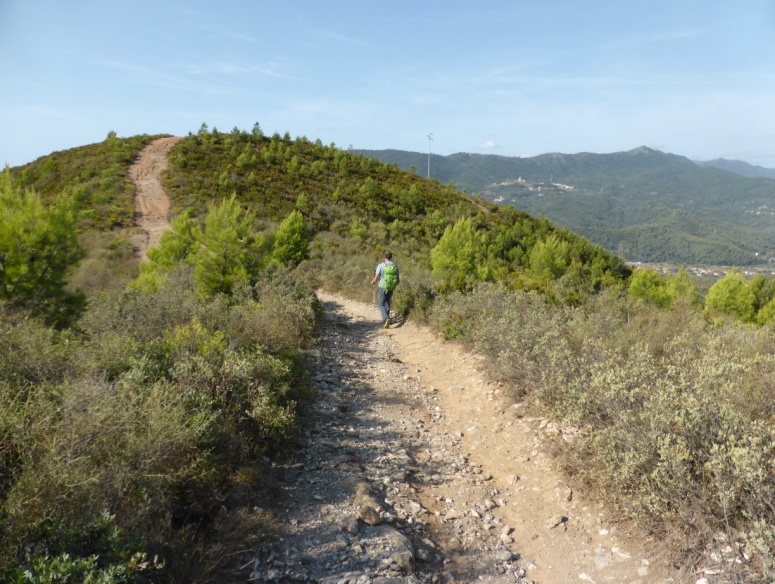 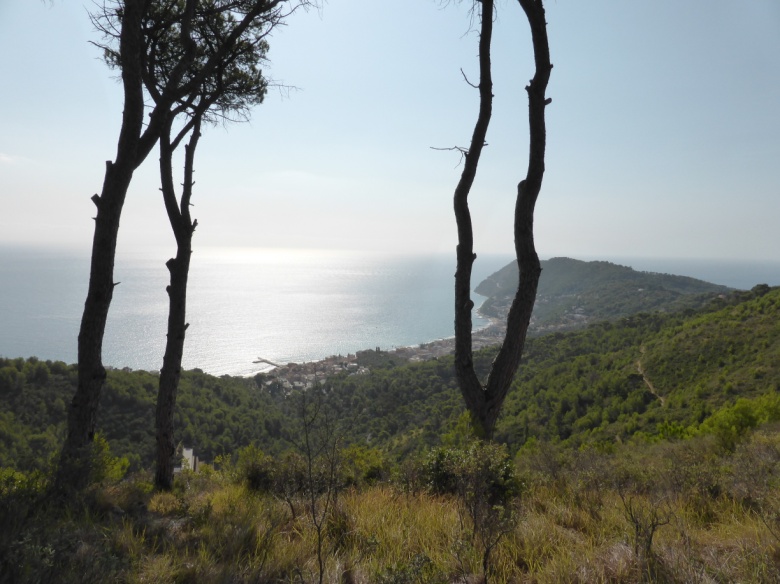 